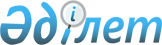 "Қазақстан Республикасынан тыс жерде тұрақты және уақытша тұратын Қазақстан Республикасы азаматтарының есебін жүргізу қағидаларын бекіту туралы" Қазақстан Республикасы Сыртқы істер министрінің міндетін атқарушының 2016 жылғы 14 маусымдағы № 11-1-2/263 бұйрығына өзгерістер енгізу туралыҚазақстан Республикасы Сыртқы істер министрінің 2022 жылғы 23 мамырдағы № 11-1-4/226 бұйрығы. Қазақстан Республикасының Әділет министрлігінде 2022 жылғы 24 мамырда № 28173 болып тіркелді
      БҰЙЫРАМЫН:
      1. "Қазақстан Республикасынан тыс жерде тұрақты және уақытша тұратын Қазақстан Республикасы азаматтарының есебін жүргізу қағидаларын бекіту туралы" Қазақстан Республикасы Сыртқы істер министрінің міндетін атқарушының 2016 жылғы 14 маусымдағы № 11-1-2/263 бұйрығына (Нормативтік құқықтық актілерді мемлекеттік тіркеу тізілімінде № 14093 болып тіркелген) мынадай өзгерістер енгізілсін:
      кіріспе мынадай редакцияда жазылсын:
      "Қазақстан Республикасының азаматтығы туралы" Қазақстан Республикасы Заңының 31-бабына және "Мемлекеттік көрсетілетін қызметтер туралы" Қазақстан Республикасы Заңының 10-бабының 1) тармақшасына сәйкес БҰЙЫРАМЫН:";
      Көрсетілген бұйрықпен бекітілген Қазақстан Республикасынан тыс жерде тұрақты және уақытша тұратын Қазақстан Республикасы азаматтарының есебін жүргізу қағидаларында:
      1-тармақ мынадай редакцияда жазылсын:
      "1. Осы Қазақстан Республикасынан тыс жерде тұрақты және уақытша тұратын Қазақстан Республикасы азаматтарының есебін жүргізу қағидалары (бұдан әрі – Қағидалар) "Қазақстан Республикасының азаматтығы туралы" Қазақстан Республикасы Заңының 31-бабына және "Мемлекеттік көрсетілетін қызметтер туралы" Қазақстан Республикасы Заңының (бұдан әрі – "Мемлекеттік көрсетілетін қызметтер туралы" Заң) 10-бабы 1) тармақшасына сәйкес әзірленді және Қазақстан Республикасынан тыс жерде тұрақты және уақытша тұратын Қазақстан Республикасының азаматтарын есепке қою және есептен шығару тәртібін белгілейді, сондай-ақ Қағидалар "Қазақстан Республикасынан тыс жерде тұрақты және уақытша тұратын Қазақстан Республикасының азаматтарын есепке қою" және "Қазақстан Республикасынан тыс жерде тұрақты және уақытша тұратын Қазақстан Республикасының азаматтарын есептен шығару" мемлекеттік қызмет көрсету тәртібін айқындайды.";
      4-тармақ мынадай редакцияда жазылсын:
      "4. Шетелде Қазақстан Республикасының азаматтарын есепке қоюдың мақсаты:
      1) Қазақстан Республикасы азаматтарының құқықтары мен заңды мүдделерiн қорғау;
      2) болу елiнiң заңнамасы, Қазақстан Республикасы мен болу мемлекетi қатысушысы болып табылатын халықаралық шарттар, сондай-ақ халықаралық ғұрыптар ұсынған барлық құқықтарды Қазақстан Республикасы азаматтарының пайдалануына жан-жақты көмек көрсету";
      7-тармақ мынадай редакцияда жазылсын:
      "7. Көрсетілетін мемлекеттік қызметті алушы немесе оның заңды өкілі шетелдегі мекемеге келесі құжаттарды ұсынады:
      Қазақстан Республикасынан тыс жерде тұрақты тұратын Қазақстан Республикасының азаматтарын есепке қою үшін:
      1) жеке басын куәландыратын құжат (тұлғаны сәйкестендіру үшін);
      2) "Қазақстан Республикасының шегінен тыс тұрақты тұрғылықты жерге кетуге арналған құжаттарды ресімдеу қағидаларын бекіту туралы" Қазақстан Республикасы Үкіметінің 2012 жылғы 28 наурыздағы № 361 қаулысына сәйкес Қазақстан Республикасынан тыс жерде тұрақты тұруға шығуға арналған құжаттарды ресімдеу туралы шешім (салыстыру үшін);
      3) осы Қағидаларға 1-қосымшаға сәйкес нысан бойынша толтырылған Қазақстан Республикасынан тыс жерде тұрақты тұратын Қазақстан Республикасы азаматтарын есепке алудың толтырылған карточкасы (бұдан әрі – есепке алу карточкасы);
      Қазақстан Республикасынан тыс жерде уақытша тұратын Қазақстан Республикасының азаматтарын есепке қою үшін:
      4) жеке басын куәландыратын құжат (тұлғаны сәйкестендіру үшін);
      5) осы Қағидаларға 2-қосымшаға сәйкес нысан бойынша толтырылған Қазақстан Республикасынан тыс жерде уақытша тұратын Қазақстан Республикасы азаматтарын есепке алудың толтырылған карточкасы (бұдан әрі – карточка).
      Құжаттарды қабылдаған кезде көрсетілетін қызметті беруші жеке басты куәландыратын құжаттардың, Қазақстан Республикасынан тыс жерге тұрақты тұру үшін кетуге рұқсаттың көшірмелерін жасайды, содан кейін көрсетілетін қызметті алушыға түпнұсқаларын қайтарып береді.
      Қазақстан Республикасынан тыс жерде уақытша тұратын Қазақстан Республикасының азаматтарын есепке қою үшін, өтініш "электрондық үкімет" веб-порталы (бұдан әрі - портал) арқылы берілуі мүмкін.
      Мемлекеттік қызмет көрсету процесінің сипаттамасын, нысанын, мазмұны мен нәтижесін, сондай-ақ мемлекеттік қызмет көрсету ерекшеліктерін ескере отырып, өзге де мәліметтерді қамтитын мемлекеттік қызмет көрсетуге қойылатын негізгі талаптардың тізбесі "Қазақстан Республикасынан тыс жерде тұрақты және уақытша тұратын Қазақстан Республикасының азаматтарын есепке қою" мемлекеттік қызмет стандартында осы Қағидаларға 3-қосымшаға сәйкес баяндалған.
      "Қазақстан Республикасынан тыс жерлерде тұрақты және уақытша тұратын Қазақстан Республикасының азаматтарын есепке қою" мемлекеттік көрсетілетін қызмет стандартында көзделген тізбеге сәйкес құжаттар топтамасын толық ұсынбаған және (немесе) қолданылу мерзімі өткен құжаттар ұсынылған жағдайда, Қазақстан Республикасының консулдық лауазымды тұлғасы өтінішті қабылдаудан бас тартады және осы Қағидаларға 4-қосымшаға сәйкес нысан бойынша құжаттарды қабылдаудан бас тарту туралы тиісті қолхат береді.
      Басқа мемлекетке уақытша тұру үшін кететін Қазақстан Республикасының азаматтарына Қазақстан Республикасының шет елдердегі мекемелерінің персоналы, Қазақстан Республикасына бекітіп берілген квоталарға сәйкес халықаралық ұйымдар жанындағы лауазымдарға тағайындалған, шетелде уақытша еңбек қызметін жүзеге асыратын Қазақстан Республикасының азаматтары, бітімгершілік парызын орындаушы әскери қызметшілер, сондай-ақ, ұйымдар мен жеке адамдардың шақыруы бойынша оқуда, емделуде, туристік және жеке сапарда, шет елдерде қызметтік іссапарда жүрген адамдар жатады.
      Көрсетілетін қызметті алушы шет елдердегі мекемелерге барлық қажетті құжаттарды тапсырған кезде қағаз жеткізгіштегі өтініштің көшірмесіндегі қабылдау күні, қабылдаған адамның тегі, аты, әкесінің аты (болған жағдайда) және құжаттар топтамасын қабылдаған уақыты көрсетілген белгі оның қабылданғанын растау болып табылады.
      Мемлекеттік қызметті көрсетудің жалпы мерзімі көрсетілетін мемлекеттік қызметті беруші арқылы екі жұмыс күнін, портал арқылы өтініш берілсе бір жұмыс күнін құрайды.";
      15-тармақ мынадай редакцияда жазылсын:
      "15. Көрсетілетін қызметті алушы есептен шығу үшін көрсетілетін қызметті берушіге келесі құжаттарды береді:
      1) еркін нысандағы өтініш; 
      2) жеке басын куәландыратын құжат (тұлғаны сәйкестендіру үшін);
      3) тұрақты есепке қою туралы мөртабаны бар Қазақстан Республикасы азаматының паспортына қосымша бет (болған жағдайда).
      Қазақстан Республикасының консулдық лауазымды тұлғасы құжаттарды қабылдаған кезде жеке басты куәландыратын құжаттардың көшірмелерін жасайды, содан кейін көрсетілетін қызметті алушыға түпнұсқаларын қайтарып береді.";
      Мемлекеттік қызмет көрсету процесінің сипаттамасын, нысанын, мазмұны мен нәтижесін, сондай-ақ мемлекеттік қызмет көрсету ерекшеліктерін ескере отырып, өзге де мәліметтерді қамтитын мемлекеттік қызмет көрсетуге қойылатын негізгі талаптардың тізбесі "Қазақстан Республикасынан тыс жерде тұрақты және уақытша тұратын Қазақстан Республикасының азаматтарын есептен шығару" мемлекеттік қызмет стандартында осы Қағидаларға 7-қосымшаға сәйкес баяндалған.
      Осы Қағидалардың 13-тармағының 2), 3), 4) және 5)-трамақшаларында айтылған жағдайлар пайда болған кезде, шетелдегі мекеме көрсетілетін қызметті алушыны осы Қағидалардың 15-тармағының бірінші жартысында қарастырылған құжаттарды ұсынусыз есептен шығарады.
      19-тармақ мынадай редакцияда жазылсын:
      "19. Көрсетілетін қызметті алушы шет елдердегі мекемеге жүгінген уақытта, көрсетілетін қызметті беруші осы Қағидалардың талаптарына сәйкес келіп түскен құжаттарды бір жұмыс күні ішінде қарастырып, келесі бір жұмыс күні ішінде есепке алу карточкасына/карточкаға белгі қою арқылы көрсетілетін қызметті алушыны есептен шығарып, есепке алу карточкасына/карточкада есептік деректерді түзейді және "Бүркіт" БАЖ-ға қосымша мәліметті енгізеді. Қазақстан Республикасынан тыс жерде тұрақты тұратын Қазақстан Республикасының азаматтарын есептен шығаруды жүзеге асыру кезінде Қазақстан Республикасының консулдық лауазымды тұлғасы Қазақстан Республикасы азаматының паспортына қосымша бетке есептен шығарылғаны туралы жазба енгізеді немесе мемлекеттік қызмет көрсетуден бас тартады.";
      Қазақстан Республикасынан тыс жерде тұрақты және уақытша тұратын Қазақстан Республикасының азаматтарын есепке алу қағидаларына 1 және 2-қосымша осы бұйрыққа 1 және 2-қосымшаға сәйкес жаңа редакцияда жазылсын;
      Қазақстан Республикасынан тыс жерде тұрақты және уақытша тұратын Қазақстан Республикасының азаматтарын есепке алу қағидаларына 3-қосымшада:
      реттік нөмірі 4-жол мынадай редакцияда жазылсын:
      "
      ";
      реттік нөмірі 7-жол мынадай редакцияда жазылсын:
      "
      ";
      реттік нөмірі 8-жол мынадай редакцияда жазылсын:
      "
      ";
      Қазақстан Республикасынан тыс жерде тұрақты және уақытша тұратын Қазақстан Республикасының азаматтарын есепке алу қағидаларына 7-қосымша:
      осы бұйрыққа 7-қосымшада:
      реттік нөмірі 4-жол мынадай редакцияда жазылсын:
      "
      ";
      реттік нөмірі 7-жол мынадай редакцияда жазылсын:
      "
      ".
      реттік нөмірі 8-жол мынадай редакцияда жазылсын:
      "
      ".
      2. Қазақстан Республикасы Сыртқы істер министрлігінің Цифрландыру департаменті заңнамада белгіленген тәртіппен:
      1) осы бұйрықтың Қазақстан Республикасы Әділет министрлігінде мемлекеттік тіркелуін;
      2) осы бұйрық ресми жарияланғаннан кейін оның Қазақстан Республикасы Сыртқы істер министрлігінің интернет-ресурсында орналастырылуын;
      3) осы бұйрық мемлекеттік тіркелгеннен кейін он жұмыс күні ішінде осы тармақтың 1), 2) тармақшаларында көзделген іс-шаралардың орындалуы туралы мәліметтерді Қазақстан Республикасы Сыртқы істер министрлігінің Заң қызметі департаментіне ұсынуды қамтамасыз етсін.
      3. Осы бұйрықтың орындалуын бақылау Қазақстан Республикасы Сыртқы істер министрінің бірінші орынбасарына жүктелсін. 
      4. Осы бұйрық алғашқы ресми жарияланған күнінен кейін күнтізбелік он күн өткен соң қолданысқа енгізіледі.
      _______________________________________________________________ (есепке қабылдаған Қазақстан Республикасының шет елдегі мекемесінің атауы)Қазақстан Республикасынан тыс жерде тұрақты тұратын Қазақстан Республикасыныңазаматтарын есепке алу карточкасы
      1. Тегі, аты, әкесінің аты (болған жағдайда) ________________________________
      2. Туған күні __________________________________________________________
      3. Болу еліне келудің мақсаты және күні _____________________________________________________________________
      4. Болу елі визасының немесе басқа рұқсат құжатының мерзімі (көшірмесін қоса беру) _____________________________________________________________________ 
      5. Болу еліндегі мекенжайы, телефон номері, электрондық поштасы _____________________________________________________________________
      6. Болу еліндегі жұмыс, оқу, тағлымдамадан өту орны және тағы басқалар
      _____________________________________________________________________
      _____________________________________________________________________
      7. Форс-мажорлық жағдай орын алған кезде жақын туыстарыңыздың немесе достарыңыздыңбайланыс мәліметтері
      _____________________________________________________________________
      Бірге тұратын кәмелетке толмаған балалар (болған жағдайда):
      1. Тегі, аты, әкесінің аты (болған жағдайда) 
      _____________________________________________________________________
      2. Туған күні __________________________________________________________
      3. Болу еліне келудің мақсаты және күні _____________________________________________________________________
      4. Болу елі визасының немесе басқа рұқсат құжатының мерзімі (көшірмесін қоса беру) _____________________________________________________________________Қолы ________________________ 20___ жылғы "___" ___________________
      _______________________________________________________________ (есепке қабылдаған Қазақстан Республикасының шет елдегі мекемесінің атауы)
      Қазақстан Республикасынан тыс жерде уақытша тұратын Қазақстан Республикасыныңазаматтарын есепке алу карточкасы
      1. Тегі, аты, әкесінің аты (болған жағдайда) ________________________________
      2. Туған күні __________________________________________________________
      3. Болу еліне келудің мақсаты және күні __________________________________
      4. Болу еліндегі уақытша болу мерзімі _____________________________________________________________________
      5. Болу елі визасының немесе басқа рұқсат құжатының мерзімі (көшірмесін қоса беру) _____________________________________________________________________ 
      6. Болу еліндегі мекенжайы, телефон номері, электрондық поштасы _____________________________________________________________________
      7. Болу еліндегі жұмыс, оқу, тағлымдамадан өту орны және тағы басқалар _____________________________________________________________________
      8. Форс-мажорлық жағдай орын алған кезде жақын туыстарыңыздың немесе достарыңыздыңбайланыс мәліметтері
      _____________________________________________________________________
      Бірге тұратын кәмелетке толмаған балалар (болған жағдайда):
      1. Тегі, аты, әкесінің аты (болған жағдайда) _______________________________
      _____________________________________________________________________
      2. Туған күні __________________________________________________________
      3. Болу еліне келудің мақсаты және күні _____________________________________________________________________
      4. Болу еліндегі уақытша болу мерзімі ____________________________________
      5. Болу елі визасының немесе басқа рұқсат құжатының мерзімі (көшірмесін қоса беру) _____________________________________________________________________
      Қолы ________________________  20___ жылғы "___" ___________________
					© 2012. Қазақстан Республикасы Әділет министрлігінің «Қазақстан Республикасының Заңнама және құқықтық ақпарат институты» ШЖҚ РМК
				
4
Мемлекеттік қызмет көрсету түрі
электронды (ішінара атоматтандырылған) / қағаз түрінде
7
Жұмыс кестесі
1) көрсетілетін мемлекеттік қызметті берушінің - Қазақстан Республикасының Еңбек Кодексіне сәйкес демалыс және мереке күндерінен басқа, дүйсенбіден бастап жұманы қоса алғанда, сағат 13:00-ден 14:30-ға дейінгі түскі үзіліспен сағат 09:00-ден 18:30-ға дейін.
Құжаттарды қабылдауды көрсетілетін қызметті беруші сағат 09:30-дан 12:30-ға дейін, ал мемлекеттік қызмет көрсету нәтижелерін беруді сағат 16:00-ден 17:00-ге дейін жүзеге асырады. Сәрсенбі – қабылдамайтын күн.
Климаты ыстық және ылғалды шет мемлекеттерде көрсетілетін мемлекеттік қызметті берушінің жұмыс кестесі жергілікті жағдайларға қатысты белгіленеді.
Мемлекеттік көрсетілетін қызмет алдын ала жазылусыз және жедел қызмет көрсетусіз, кезек күту тәртібімен жүзеге асырылады, көрсетілетін қызметті берушінің интернет-ресурсы арқылы кезекті брондауға болады.
Мемлекеттік қызметті көрсету орындарының мекенжайлары: Сыртқы істер министрлігінің www.​gov.​kz интернет-ресурсында орналастырылған.
2) порталдың – жөндеу жұмыстарын жүргізуге байланысты техникалық үзілістерді қоспағанда, тәулік бойы (көрсетілетін қызметті алушы Кодекске сәйкес жұмыс уақыты аяқталғаннан кейін, демалыс және мереке күндері жүгінген кезде өтініштерді қабылдау және мемлекеттік қызмет көрсету нәтижелерін беру келесі жұмыс күні жүзеге асырылады).
8
Мемлекеттік көрсетілетін қызмет үшін қажетті құжаттар тізбесі
Қазақстан Республикасынан тыс жерде тұрақты тұратын Қазақстан Республикасының азаматтарын есепке қою үшін
1) жеке басын куәландыратын құжат (тұлғаны сәйкестендіру үшін);
2) "Қазақстан Республикасының шегінен тыс тұрақты тұрғылықты жерге кетуге арналған құжаттарды ресімдеу қағидаларын бекіту туралы" Қазақстан Республикасы Үкіметінің 2012 жылғы 28 наурыздағы № 361 қаулысына сәйкес ресімделген Қазақстан Республикасынан тыс жерде тұрақты тұруға шығу рұқсат (салыстыру үшін);
3) Қазақстан Республикасынан тыс жерде тұрақты және уақытша тұратын Қазақстан Республикасы азаматтарының есебін жүргізу қағидаларына (бұдан әрі – Қағидалар) 1-қосымшаға сәйкес нысан бойынша толтырылған Қазақстан Республикасынан тыс жерде тұрақты тұратын Қазақстан Республикасы азаматтарын есепке алу карточкасы;
Қазақстан Республикасынан тыс жерде уақытша тұратын Қазақстан Республикасының азаматтарын есепке қою үшін:
1) жеке басын куәландыратын құжат (тұлғаны сәйкестендіру үшін);
2) Қазақстан Республикасынан тыс жерде уақытша тұратын Қазақстан Республикасы азаматтарының осы Қағидаларға 2-қосымшаға сәйкес нысан бойынша толтырылған есептік карточкасы.
Көрсетілетін қызметті алушы электрондық нысанда жүгінген кезде www.​gov.​kz "электрондық үкімет" веб-порталы арқылы өтініш береді.
4
Мемлекеттік қызмет көрсету түрі
электронды (ішінара атоматтандырылған) / қағаз түрінде
7
Жұмыс кестесі
1) көрсетілетін мемлекеттік қызметті берушінің - Қазақстан Республикасының Еңбек Кодексіне сәйкес демалыс және мереке күндерінен басқа, дүйсенбіден бастап жұманы қоса алғанда, сағат 13:00-ден 14:30-ға дейінгі түскі үзіліспен сағат 09:00-ден 18:30-ға дейін.
Құжаттарды қабылдау және мемлекеттік қызмет көрсету нәтижелерін беру сағат 09:00-ден 17:30-ға дейін жүзеге асырылады.
Қазақстан Республикасының аумағынан тыс жерде мемлекеттік қызметті берушінің құжаттарды қабылдау сағаты 09.30-дан 12.30-ға дейін, ал мемлекеттік қызмет көрсету нәтижелерін беру сағаты 16.00-ден 17.00-ге дейін жүзеге асырылады. Сәрсенбі қабылдамайтын күн.
Климаты ыстық және ылғалды шет мемлекеттерде көрсетілетін мемлекеттік қызметті берушінің жұмыс кестесі жергілікті жағдайларға қатысты белгіленеді.
Мемлекеттік көрсетілетін қызмет алдын ала жазылусыз және жедел қызмет көрсетусіз, кезек күту тәртібімен жүзеге асырылады, көрсетілетін қызметті берушінің интернет-ресурсы арқылы кезекті брондауға болады.
Мемлекеттік қызметті көрсету орындарының мекенжайлары: Сыртқы істер министрлігінің www.​mfa.​gov.​kz интернет-ресурсында орналастырылған.
2) порталдың – жөндеу жұмыстарын жүргізуге байланысты техникалық үзілістерді қоспағанда, тәулік бойы (көрсетілетін қызметті алушы Кодекске сәйкес жұмыс уақыты аяқталғаннан кейін, демалыс және мереке күндері жүгінген кезде өтініштерді қабылдау және мемлекеттік қызмет көрсету нәтижелерін беру келесі жұмыс күні жүзеге асырылады).
8
Мемлекеттік көрсетілетін қызмет үшін қажетті құжаттар тізбесі
1) еркін нысандағы өтініш;
2) жеке басын куәландыратын құжат (тұлғаны сәйкестендіру үшін);
3) есепке қою туралы мөртабаны бар Қазақстан Республикасы азаматының паспортына қосымша бет (болған жағдайда).
Көрсетілетін қызметті алушы электрондық нысанда жүгінген кезде www.​egov.​kz "электрондық үкімет" веб-порталы арқылы өтініш беріледі.
                 Қазақстан Республикасы           Сыртқы істер министрі

М. Тілеуберді

      "КЕЛІСІЛДІ" Қазақстан Республикасының Ұлттық қауіпсіздік комитеті

      "КЕЛІСІЛДІ"      Қазақстан РеспубликасыныңЦифрлық даму, инновациялар жәнеаэроғарыш өнеркәсібі министрлігі
Қазақстан Республикасы
Сыртқы істер министрінің
2022 жылғы 23 мамырдағы
№ 11-1-4/226 бұйрығына
1-қосымша
Қазақстан Республикасынан
тыс жерде тұрақты және
уақытша тұратын Қазақстан
Республикасы азаматтарын
есепке қою қағидаларына1-қосымша
нысанҚазақстан Республикасы
Сыртқы істер министрінің
2022 жылғы 23 мамырдағы
№ 11-1-4/226 бұйрығына
2-қосымша
Қазақстан Республикасынан
тыс жерде тұрақты және
уақытша тұратын Қазақстан
Республикасы азаматтарын
есепке қою қағидаларына
2-қосымша
нысан